             УТВЕРЖДАЮ.                                                                       Директор МОУ «Средняя школа № 2»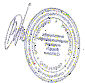                                                                        ____________________ Г.В.Смирнова                                                                       Приказ № 498/1 от  28.12.2022 г.Примерноедесятидневное меню муниципального общеобразовательного учреждения«Средняя школа № 2»осенне-зимний период(для возрастной группы с 12 до 18 лет) 162840, Вологодская область,  г.Устюжна, ул. Ленина, д.50Меню приготавливаемых блюдВозрастная категория:12 лет и старше.Прием пищиНаименование блюдаВес блюдаПищевые вещества Пищевые вещества Пищевые вещества Пищевые вещества Энергети-ческая ценность № рецеп-турыПрием пищиНаименование блюдаВес блюдаБелкиБелкиЖирыУглеводыЭнергети-ческая ценность № рецеп-турыНеделя  1День 1Завтрак Творожная запеканка со сгущенным молоком200/3030,4630,4622,9847,02535223Какао  на сгущенном молоке2004,904,905,0032,50190,00117Фрукты-апельсин2000,60,60,60,613,5Итого за завтрак63039,2139,2128,9852,6738,5Обед Суп гороховый на мясном бульоне3003,423,420,289,67122,2533Биточки куринные120/50/1022,5322,5318,2618,16328,69103Греча рассыпная25012,912,90,0612,9386,88165Салат из свежих огурцов с растительным маслом1000,50,54,11,5844,8613Чай  с сахаром и лимоном2000,240,240,0013,8256,24133Хлеб ржаной403,253,250,4019,5097,00Итого за обед107042,8442,8423,175,631035,92Итого за день:174082,0582,0552,0858,931871,42День 2ЗавтракКура  тушеная в сметанном соусе1207,527,528,323,77114,909Макаронные изделия отварные с маслом25010,6410,648,10864,66381,70202 Бутерброд с сыром40/6014,9514,9513,019,50253,0Чай с сахаром2000,170,170,0010,7051,30132Итого за завтрак67033,2833,2829,42898,63800,9ОбедЩи с капустой на мясном бульоне со сметаной3003,853,857,7211,85187,5088Жаркое по-домашнему30022,522,524,130,48406,8098Нарезка из свежих помидор1201,81,85,01,753,593Кисель2000,000,000,0019,6080,0011Хлеб ржаной401,881,880,2819,9285,60Итого за обед96030,0330,0337,183,87813,5Итого за день:163063,3163,3166,528182,51614,4Прием пищиНаименование блюдаВес блюдаПищевые вещества Пищевые вещества Пищевые вещества Пищевые вещества Энергети-ческая ценность № рецеп-турыПрием пищиНаименование блюдаВес блюдаБелкиЖирыЖирыУглеводыЭнергети-ческая ценность № рецеп-турыНеделя  1День 3Завтрак Котлета из говядины120/50/1022,5422,5418,2618,16328,699Пюре картофельное2505,095,098,7932,5233,69694Сок2000,170,170,0010,7051,30133Хлеб пшеничный403,253,250,4019,5097,00Итого за завтрак67031,0531,0527,4580,86710,59Обед Суп рассольник на курином бульоне со сметаной300/122,612,6117,0416,01134,0157Ленивые голубцы25027,6227,6217,7539,150427,50298Какао на  сгущенном молоке2004,904,905,0032,50190,00117Хлеб ржаной401,881,880,2819,9285,60Итого за обед80237,0137,0140,07129,15837,11Итого за день:147268,0668,0680,25226,31547,7День 4ЗавтракРыба отварная10015,9015,900,900,1078,66210Рис рассыпной со сметанным соусом250\206,456,4563,560,75382,3187Чай с сахаром2000,170,170,0010,7051,30132Фрукт-яблоко2000,80,80,819,694,0Хлеб пшеничный403,253,250,4019,5097,00Итого за завтрак81026,5726,5765,6110,65703,26ОбедБорщ на мясном бульоне со сметаной300/123,633,632,4319,8138,1257Сырники из творога со сгущенным молоком200/3036,7736,7720,6648,76516,42215Чай с сахаром2000,170,170,0010,7051,30132Фрукт -груша2000,80,80,620,684Хлеб ржаной401,881,880,2819,9285,60Итого за обед98243,2543,2523,97119,78875,44Итого за день:179269,8269,8289,57180,531578,7Прием пищиНаименование блюдаВес блюдаПищевые вещества Пищевые вещества Пищевые вещества Пищевые вещества Энергети-ческая ценность № рецеп-турыПрием пищиНаименование блюдаВес блюдаБелкиЖирыЖирыУглеводыЭнергети-ческая ценность № рецеп-турыНеделя  1День 5Завтрак Жаркое –по домашнему30022,5622,5624,1224,36406,898Горошек зеленый консервированный1004,54,54,53,269,00225Компот из свежих фруктов2000,200,200,0035,80142,00124Хлеб пшеничный403,253,250,4019,5097,00Итого за завтрак64030,5130,5129,0282,86714,8Обед Суп рыбный из консервов со сметаной300/1214,114,13,1219,98180,042Ежики220/3027,5527,5540,6928,38590,6764Салат из свежего огурца с растительным маслом1000,5060,5064,0661,5813Чай с сахаром2000,170,170,0010,7051,30132Хлеб ржаной401,881,880,2819,9285,60Итого за обед90244,244,248,1675,56920,57Итого за день:154274,7174,7177,18158,421635,37День 6ЗавтракТефтели из курицы120/50/1039,739,716,2113,95364,91189Макароны отварные с маслом25010,6510,658,1164,66381,71202Чай с лимоном200/70,240,240,0013,8256,24133Фрукт -груша2000,60,60,60,613,5Бутерброд с сыром40/205,885,884,2819,92137,6Итого за завтрак89757,0757,0729,2112,95953,96ОбедСуп гороховый на мясном бульоне3008,588,580,7224,18152,8233Печень тушеная в соусе120\5024,3424,3413,812,98230,910701799Греча рассыпная с маслом25012,912,90,0612,9386,88165Салат из свежих огурцо с растительным маслом1000,3040,3042,440,9526,92Компот из свежих фруктов2000,200,200,0035,80142,0013Хлеб ржаной401,881,880,2819,9285,60Итого за обед106048,20448,20417,3196,731025,13Итого за день:1937105,274105,27446,51209,681979,09Прием пищиНаименование блюдаВес блюдаПищевые вещества Пищевые вещества Пищевые вещества Энергети-ческая ценность № рецеп-турыПрием пищиНаименование блюдаВес блюдаБелкиЖирыУглеводыЭнергети-ческая ценность № рецеп-турыНеделя  2День 7Завтрак Котлета  из говядины120\50/1022,5418,2518,15328,6999Картофельное пюре2505,098,7932,5233,69694Свежий огурец1002,330,000,6515,8310Сок2000,170,0010,7051,30133Хлеб пшеничный403,250,4019,5097,00Итого за завтрак77033,3827,4481,5726,51Обед Суп рассольник на курином бульоне со сметаной300/122,616,316,41134,0157Тефтели из рыбы100/3024,511,340,15185,22239Рис рассыпчатый с маслом2506,185,7262,68349,515Нарезка из свежих помидор 1201,33,651,2553,59   3Чай с сахаром2000,170,0010,7051,30132Хлеб ржаной401,880,2819,9285,60Итого за обед105236,6517,29111,11859,22Итого за день:182270,0344,73192,611585,73День 8ЗавтракКура тушенная в сметанном соусе1207,518,323,77114,99Греча рассыпчатая с маслом25012,90,0612,9386,88165Компот из свежих фруктов2000,200,0035,80142,00124Хлеб  пшеничный403,250,4019,5097,00Итого за завтрак61023,868,7871,97740,78ОбедБорщ на мясном бульоне со сметаной300/123,632,732,36138,1257Плов  из курицы28033,3270,9656,28527,8304Кисель2000,000,0019,6080,00118Нарезка из свежих помидор1001,851,744,66Хлеб ржаной401,880,2819,9285,60Итого за обед80238,7578,94129,86876,18Итого за день:151262,6187,72201,831616,96Прием пищиНаименование блюдаВес блюдаПищевые вещества Пищевые вещества Пищевые вещества Энергети-ческая ценность № рецеп-турыПрием пищиНаименование блюдаВес блюдаБелкиЖирыУглеводыЭнергети-ческая ценность № рецеп-турыНеделя  2День 9Завтрак Гуляш  из говядины100/7524,2321,437,54320,9293Рис рассыпчатый2506,185,7262,68349,5304Бутерброд с сыром40/6014,9513,0019,50253Кисель2000,000,0019,6080,00118Итого за завтрак72548,6140,55128,821100,42Обед Суп рыбный из консервов со сметаной300/1214,013,1219,9818042Оладьи с  повидло200/3018,6492,0088,13435,7996Чай с сахаром2000,170,0010,7051,30117Фрукт-апельсин2000,60,616,872,00Хлеб ржаной401,880,2819,9285,60Итого за обед98235,396,00135,55824,69Итого за день:174783,91136,55264,371925,11День 10ЗавтракСырники из творога со сгущенным молоком200/3036,7719,5252,00550215Компот из свежих фруктов2000,200,0035,80142,00124Фрукт-яблоко2000,80,819,694,00Итого за завтрак63041,0220,72126,9883,0ОбедСуп молочный с макаронными изделиями3007,9210,824,77224,4575Котлета из говядины120/50/1022,5418,2718,16328,6999Пюре картофельное25055,098,7932,5233,69694Какао на  сгущенном  молоке2004,9532,5190133Хлеб ржаной401,880,2819,9285,60Итого за обед107792,3343,14127,851062,43Итого за день:1847133,3563,86147,351945,43